SDLラインタイプグリーンレザーモジュール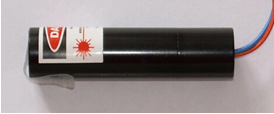 　【特徴・用途】　　DPSS方式のグリーンレーザーです。　　装置への組み込みも可能です。　　単体でもご使用いただけます。上記以外の使用でもご希望があれば、検討可能です。仕様型式型式型式MODELSDL-532-LM-001LSDL-532-LM-005LSDL-532-LM-010L出力1ｍW5ｍW10ｍW波長532±1nm532±1nm532±1nm形状φ12ｍｍ×75ｍｍφ12ｍｍ×75ｍｍφ12ｍｍ×75ｍｍ照射角ご指定下さいご指定下さいご指定下さいレンズpowell lenspowell lenspowell lens入力電圧3VDC3VDC3VDC電流値<260mA<260mA<260mA光学的要素DPSS Laser module, YVO4+KTPDPSS Laser module, YVO4+KTPDPSS Laser module, YVO4+KTP動作温度+20℃~+30℃+20℃~+30℃+20℃~+30℃保存温度-10℃~+50℃-10℃~+50℃-10℃~+50℃寿命3000H3000H3000H